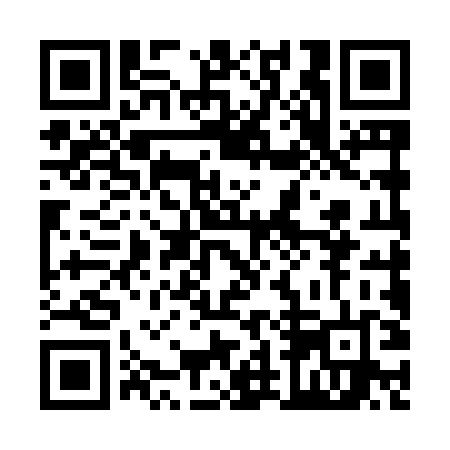 Ramadan times for Lasow, PolandMon 11 Mar 2024 - Wed 10 Apr 2024High Latitude Method: Angle Based RulePrayer Calculation Method: Muslim World LeagueAsar Calculation Method: HanafiPrayer times provided by https://www.salahtimes.comDateDayFajrSuhurSunriseDhuhrAsrIftarMaghribIsha11Mon4:314:316:2212:104:035:585:587:4312Tue4:294:296:2012:094:056:006:007:4513Wed4:264:266:1812:094:066:026:027:4714Thu4:244:246:1512:094:076:046:047:4815Fri4:214:216:1312:094:096:056:057:5016Sat4:194:196:1112:084:106:076:077:5217Sun4:174:176:0912:084:126:096:097:5418Mon4:144:146:0612:084:136:106:107:5619Tue4:114:116:0412:084:146:126:127:5820Wed4:094:096:0212:074:166:146:148:0021Thu4:064:066:0012:074:176:156:158:0222Fri4:044:045:5712:074:186:176:178:0423Sat4:014:015:5512:064:206:196:198:0624Sun3:593:595:5312:064:216:206:208:0825Mon3:563:565:5012:064:226:226:228:1026Tue3:533:535:4812:054:236:246:248:1227Wed3:513:515:4612:054:256:256:258:1428Thu3:483:485:4412:054:266:276:278:1629Fri3:453:455:4112:054:276:296:298:1830Sat3:423:425:3912:044:286:306:308:2031Sun4:404:406:371:045:307:327:329:221Mon4:374:376:351:045:317:347:349:242Tue4:344:346:321:035:327:357:359:263Wed4:314:316:301:035:337:377:379:284Thu4:284:286:281:035:347:387:389:315Fri4:264:266:261:025:367:407:409:336Sat4:234:236:231:025:377:427:429:357Sun4:204:206:211:025:387:437:439:378Mon4:174:176:191:025:397:457:459:409Tue4:144:146:171:015:407:477:479:4210Wed4:114:116:151:015:417:487:489:44